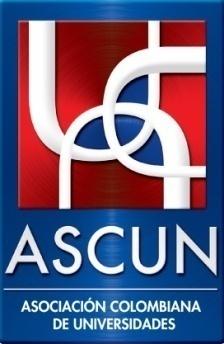 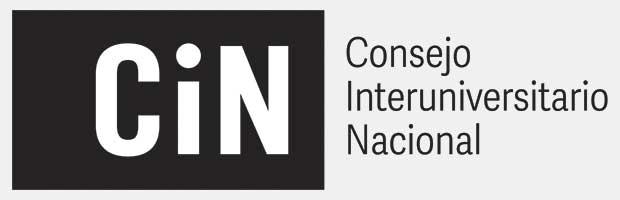 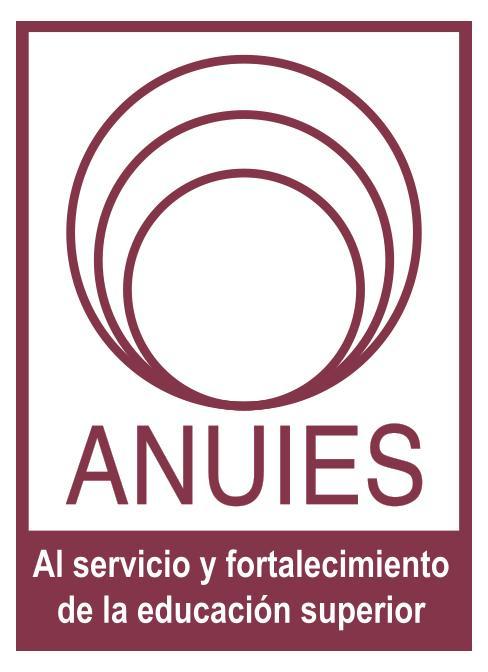 PROGRAMA DE INTERCAMBIO ACADÉMICO LATINOAMERICANOCURSO 1- 2022FICHA DATOS DE LA INSTITUCIÓN DE ORIGENCOORDINADOR INSTITUCIONALRESPONSABLEÁrea de estudio:Universidad de destino:Universidad de origen:UNIVERSIDAD NACIONAL DE ROSARIO (UNR)Dirección:Maipú 1065Nombre y Apellidos: Patricia Adriana RojoCargo:Secretaria Área de Internacionalización, UNRTeléfono:00 54 0341 4201200, interno 221Correo electrónico:internacionalizacion@unr.edu.arNombre y Apellidos: Carolina Belén MartínezCargo:Directora de Cooperación Internacional. Área de Internacionalización UNRTeléfono:00 54 0341 4201200, interno 221Correo electrónico:internacionalizacion@unr.edu.ar // internacionalizacionunr@gmail.comDATOS PERSONALESApellido: _______________________________________________________________________                                                                     Nombres: ______________________________________________________________________Fecha de nacimiento: _____/_____/________   DNI / Pasaporte: __________________________Género:  __________________________        Nacionalidad: _____________________________  Lugar de nacimiento: _____________________________________________________________Dirección familiar (calle, ciudad, código postal, país): __________________________________________________________________________________________________________________  Teléfono: ____________________________     Celular: _________________________________Correo electrónico: ______________________________________________________________ Tiempo de estancia en la Universidad de destino: desde (mes y año) ____/________ hasta (mes y año) ____/________DATOS DE CONTACTO EN CASO DE NECESIDAD O CONTINGENCIANombres y Apellidos: _____________________________________________________________Parentesco: ____________________________________________________________________ Teléfono: ______________________________________________________________________Correo Electrónico: ______________________________________________________________PROGRAMA DE INTERCAMBIO ACADÉMICO LATINOAMERICANOCURSO 1- 2022PLANIFICACIÓN DE LA ESTADÍA ACADÉMICADATOS DEL/LA DOCENTE/INVESTIGADOR/A Apellidos: ______________             Nombres: _________________________________ Pasaporte / DNI: ____________________AREA/CARRERA/ASIGNATURAUniversidad de destino: ______________________________ País: ___________________AREA/CARRERA/ASIGNATURAUniversidad de destino: ______________________________ País: ___________________Observaciones: Observaciones: CONFORMIDADEl beneficiario del Programa de Intercambio Académico Latinoamericano (P.I.L.A.) se compromete realizar el plan de trabajo descripto anteriormente, durante el período de movilidad establecido desde (mes y año) ____/________ hasta (mes y año) ____/________ El beneficiario deberá comunicar de inmediato a la Institución de origen, todo cambio en el programa propuesto originalmente, que estará sujeto a la aprobación de los coordinadores de las respectivas universidades (de destino y de origen).El beneficiario declara que estará amparado durante su estancia en el extranjero por un seguro de vida, accidente y enfermedad, incluidos los viajes de ida y regreso. Asimismo, se compromete a regresar a su universidad de origen finalizado el período de movilidad.En caso de ser necesario, la universidad podrá agregar otras cláusulas que considere necesarias para un intercambio positivo.   Firma: ___________________________Apellido y Nombres: _______________________________________________________________Lugar y fecha: __________________, ____/____/________MODIFICACIONES AL CONTRATO PROPUESTO ORIGINALMENTEINSTITUCION DE ORIGEN Nombre de la Institución de Origen: ____________________________    País: _______________Confirmamos que las modificaciones anteriormente detalladas al contrato de estudios inicialmente acordado han sido aceptadas.Nombre y firma del Responsable Académico             Nombre y firma del Coordinador InstitucionalFecha: ____/____/________                                      Fecha: ____/____/________INSTITUCION DE DESTINO Nombre de la Institución de Destino: _________________________________________________ País: _____________________Confirmamos que las modificaciones anteriormente detalladas al programa o contrato de estudios inicialmente acordado han sido aceptadas.Nombre y firma del Responsable Académico             Nombre y firma del Coordinador InstitucionalFecha: ____/____/________                                      Fecha: ____/____/________Nombre y firma del EstudianteFecha: ____/____/________